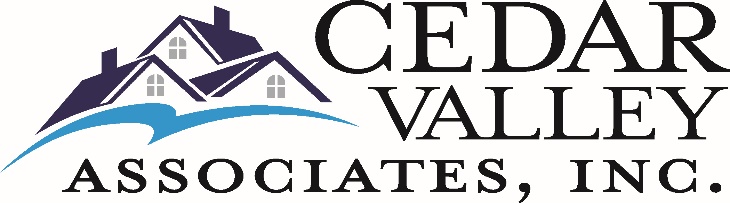                   8879 24th Ave Jenison, MI  49428Lot Pricing:Non-Water Front Lots						Cedar Lake (All Sports) Lots   *Rights reserved to change lot pricing at anytime
Located in Jenison, Area of Fillmore St. and Cottonwood, NE end of Cedar Lake Fully improved building sites – city water/sewer, sidewalks, high speed internetMinimum building restrictions:  Ranch – 1600 sq. ft. on the main floor.  Two Story - 1200 sq. ft. on the main floor.Jenison SchoolsCovenants and Restrictions available upon requestE-mail: denise@cedarvalleylakes.com    616-457-5220   www.cedarvalleylakes.comLot 246       SoldLot 253Sold Lot 247SoldLot 254       SoldLot 248       SoldLot 255SoldLot 249SoldLot 256SoldLot 250SoldLot 257SoldLot 251SoldLot 258Sold Lot 252SoldLot 259       SoldLot 263SoldLot 267Sold Lot 264Sold Lot 268Sold Lot 265Sold Lot 269SoldLot 266      Sold